. .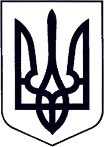 У К Р А Ї Н АЗАКАРПАТСЬКА ОБЛАСТЬМУКАЧІВСЬКА МІСЬКА РАДАВИКОНАВЧИЙ КОМІТЕТР І Ш Е Н Н Я08.10.2019                                           Мукачево                                                  № 274Про надання дитині статусу.	На підставі: заяви  *** який звернувся від імені сина, *** про надання статусу дитини, яка постраждала внаслідок воєнних дій та збройних конфліктів,  відповідно до довідки №2101-3222 від  18.08.2015 року, виданої управлінням праці та соціального захисту населення виконавчого комітету Мукачівської міської ради 22.08.2019 року  перебуває на обліку, як внутрішньо переміщена особа, Акту оцінки потреб сім’ї, складеного  сектором соціальних служб сім’ї, дітей та молоді управління праці та соціального захисту населення  виконавчого комітету Мукачівської міської ради 02.09.2019 року; витягу з протоколу комісії з питань захисту прав дитини виконавчого комітету Мукачівської міської ради №15  від 23.09.2019 року; згідно з  пп.6 п.3, п.п.5,10 Порядку надання статусу дитини, яка постраждала внаслідок воєнних дій та збройних конфліктів, затвердженого постановою Кабінету Міністрів України від 5 квітня 2017 р. № 268,  п.3 Порядку провадження органами опіки та піклування діяльності, пов’язаної із захистом прав дитини, затвердженого Постановою Кабінету Міністрів України № 866 від 24.09.2008р. «Питання діяльності органів опіки та піклування, пов’язаної із захистом прав дитини», керуючись ст.40, ч.1 ст.52, ч.6 ст. 59 Закону України «Про місцеве самоврядування в Україні», виконавчий комітет Мукачівської міської ради вирішив:Надати  статус дитини, яка постраждала внаслідок воєнних дій та збройних конфліктів, ***  перебуває на обліку управління праці та соціального захисту населення виконавчого комітету Мукачівської міської ради, як внутрішньо переміщена особа, яка зазнала психологічного насильства в умовах воєнних дій та збройних конфліктів в м. Горлівка Донецької області, на території якого здійснювалася антитерористична операція і заходи із забезпечення національної безпеки і оборони, відсічі і стримування збройної агресії Російської Федерації у Донецькій та Луганській областях. Міський голова                                                                                      А. Балога